Lesson 2: Representaciones de grupos iguales de fraccionesStandards AlignmentsTeacher-facing Learning GoalsInterpret diagrams and expressions that represent multiplication of a whole number and a unit fraction.Use diagrams and expressions to represent and find the product of a whole number and a unit fraction.Student-facing Learning GoalsExaminemos diagramas y expresiones que puedan ayudarnos a multiplicar un número entero por una fracción.Lesson PurposeThe purpose of this lesson is for students to interpret and generate diagrams and expressions that represent multiplication of a whole number and a unit fraction in order to find the value of the product.
 In this lesson, students interpret and relate multiplication expressions and diagrams that represent products of whole numbers and fractions. After matching expressions and diagrams in a card-sort activity, they practice using diagrams and expressions to find the result of multiplying a whole number and a fraction. They draw a diagram given a multiplication expression, or write an expression given a diagram (MP2).Access for: Students with DisabilitiesEngagement (Activity 1) English LearnersMLR8 (Activity 1)Instructional RoutinesCard Sort (Activity 1), Number Talk (Warm-up)Materials to CopyExpressions and Diagrams (groups of 2): Activity 1Lesson TimelineTeacher Reflection QuestionRevisit class norms and routines. Are all students contributing to the conversation? Do some students’ ideas seem to hold more value in the dynamics of the group? Are there any adjustments you might make so that all students do math tomorrow?Cool-down(to be completed at the end of the lesson)  5minGrupos iguales de fraccionesStandards AlignmentsStudent-facing Task StatementEscribe una expresión de multiplicación que represente las partes sombreadas del diagrama. Luego, encuentra el valor de la expresión. Explica o muestra tu razonamiento.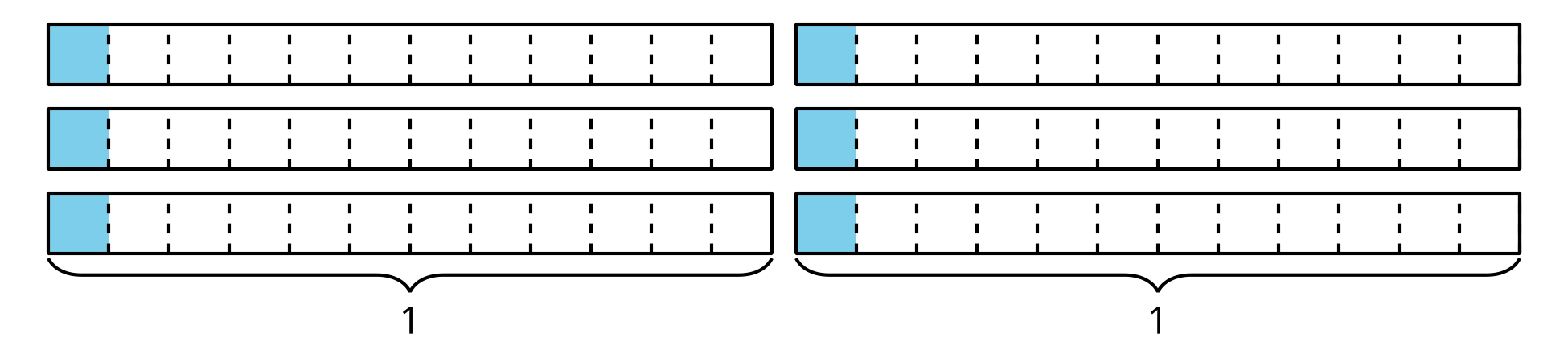 Student Responses. Its value is . Sample response:There are 6 equal groups of .I counted by  six times.If all the shaded parts are moved to a single rectangle that represents 1 whole, they would take up 6 parts, which represent .Addressing4.NF.B.4, 4.NF.B.4.a, 4.NF.B.4.cBuilding Towards4.NBT.B.5, 4.NF.B.4.aWarm-up10 minActivity 125 minActivity 210 minLesson Synthesis10 minCool-down5 minAddressing4.NF.B.4